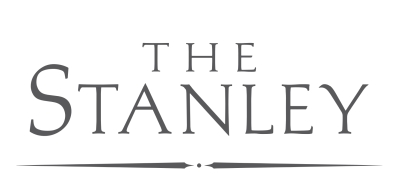                                            ΠΡΑΚΤΙΚΗ ΑΣΚΗΣΗ 2024Το ξενοδοχείο The Stanley αναζητά για την καλοκαιρινή περίοδο  Φοιτητές του Πανεπιστημίου Δυτικής Αττικής για τη στελέχωση του τμήματος F&B προκειμένου να πραγματοποιήσουν την πρακτική τους άσκηση.Οι ενδιαφερόμενοι μπορούν να αποστείλουν το βιογραφικό τουςστο hr@thestanley.gr